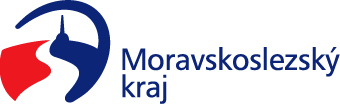 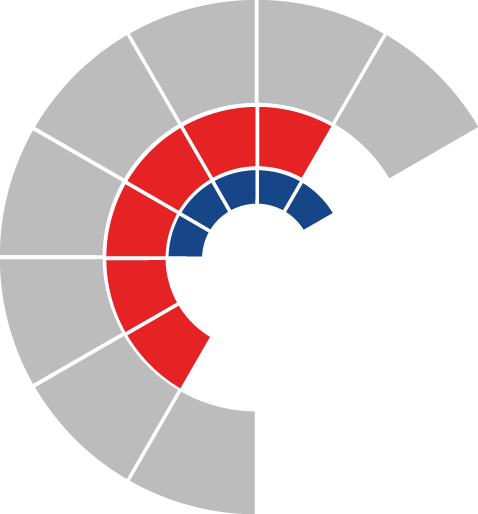 							Výbor sociální zastupitelstva kraje 										 Výpis z usneseníČíslo jednání:	4		Datum konání:	18. 5. 2021Číslo usnesení: 4/42Výbor sociální zastupitelstva krajedoporučujezastupitelstvu krajevzít na vědomí žádost o poskytnutí účelové investiční dotace společnosti TGA Building s.r.o., IČO 04258118, na projekt „Průchozí výtah v komunitním domě pro seniory“rozhodnout neposkytnout účelovou investiční dotaci z rozpočtu kraje společnosti TGA Building s.r.o., IČO 04258118, ve výši 395.000 Kč na úhradu uznatelných nákladů souvisejících s projektem „Průchozí výtah v komunitním domě pro seniory“, vzniklých a uhrazených v období od 1. 3. 2021 do 31. 12. 2021vzít na vědomí žádost o poskytnutí účelové investiční dotace Obce Petrovice u Karviné, IČO 00297585, na projekt „Komunitní dům seniorů v Petrovicích u Karviné“rozhodnout neposkytnout účelovou investiční dotaci z rozpočtu kraje Obci Petrovice u Karviné, IČO 00297585, ve výši 50.000.000 Kč na úhradu uznatelných nákladů souvisejících s projektem „Komunitní dům seniorů v Petrovicích u Karviné“, vzniklých a uhrazených v období od 1. 3. 2021 do 31. 12. 2022Za správnost vyhotovení:Mgr. Petra Havláková V Ostravě dne 18. 5. 2021Ing. Jiří Carbolpředseda výboru sociálního